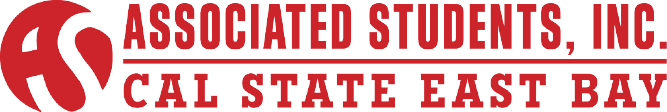 Programming Council Meeting AgendaMichael Ryan Cesena, Chair/Dir. of Programming Council10:00 A.M to 12:00 P.M.  Friday, February 6th, 2015ASI Board Room, 2nd Floor, New University Union Building Conferencing Instructions:Dial in the access telephone number 888-935-1819Enter participant pass code 5084625 followed by # signCALL TO ORDERROLL CALLACTION ITEM - Approval of the AgendaACTION ITEM -Approval of the January 9th, 2015 Minutes                                         PUBLIC COMMENT – Public Comment is intended as a time for any member of the public to address the board on any issues affecting ASI and/or the California State University, East Bay.
INFORMATION  ITEM  - Details of Feb 20th Tailgate Event ACTION ITEM - Approval of March 6th Tailgate – ChairACTION ITEM  - Movie Premieres Budget - Chair DISCUSSION ITEM - Commuter Day - ChairDISSCUSSION ITEM – COCO & CRAM WINTERDISSCUSSION ITEM  - Social Justice Event - TreasurerROUNDTABLE REMARKS
 ADJOURNMENT